In conjunction with the AACA MUSEUM, INC161 Museum Drive, Hershey, PA. 17033   717 566-7100 MapCon Registration September 19, 20 and 21, 2019Thursday, Sept 19 Check-in Comfort Suites 320 Milroy Road, Hummelstown, PA 17036717-566-3000 (Call and ref. Road Map Collectors Association for the $99 rate)AACA Museum:Friday, Sept 20 Show Hours 9:00 a.m. to 5:00 p.m.Saturday, Sept 21 Show Hours 9:00 a.m. to 2:00 p.m.  THIS FORM TO BE USED BY DEALERS FOR TABLES AND FOR ANY MEMBER’S DINNER RESERVATIONS    If you want dinner reservations only skip to  * at bottom on next page.             The Dealer Understands and Agrees to the Following:   Management, its agents, officers, or employees shall not be liable for property damage or personal injury to Dealer, its agents or employees, which may have occurred. Dealer waives any claim against Management and assumes all liability for loss or damage to Dealer’s property entrusted to the premises. Dealer shall hold Management harmless and shall indemnify Management against all liability or expenses arising out of any claim of injury or damage to any person or property, together with all costs in connection with the defense thereto, including attorney’s fees.Management reserves the right to demand removal by Dealer of any items which may not be in keeping with the MapCon or museum’s image. Reproductions are NOT permitted.Management reserves the right to make rules and regulations it deems proper and necessary, whether written or oral, and Dealer agrees to accept such rules and regulations and any interpretation thereof as is set forth by Management.NO SMOKING in any area of the AACA Museum, Inc. The use of illegal drugs is strictly prohibited!No alcohol may be brought into the AACA Museum, Inc. Items may not be hung or secured in any way that would mar any surface, including function room posts, beams and walls. Tape is not permitted on any Museum surface.The AACA Museum Inc, is not responsible for any items or decoration left on site Any damage to function room, equipment, tables, chairs, or any other Museum property (including vehicles) and excessive cleaning will be billed to the dealer.The Museum and RMCA shall be held harmless for any cost incurred due to the cancellation of the MapCon by the Museum or RMCA due to an “act of nature.” This may include, but is not limited to:  tornado, fire, flooding, severe weather or power outages. If this occurs RMCA will refund in full the registration fee.If for any reason a state of emergency is declared by the federal, state, county or city governments requiring the closure of businesses, the Museum shall not be held liable for any costs or loses of said function by the dealer. In the case of closure, RMCA will refund in full the registration fee.This contract cannot be assigned without the prior written consent of Management.One Dealer badge per registration will be issued.  An additional Dealer spouse/guest badge can be issued.Dealer badges must be worn at all times to identify dealers who do not have to pay the admission fee.  Anyone issued a Dealer badge must be in attendance thru the completion of the MapCon.Notification must be made in writing by August 30 prior to MapCon for cancellation of Dealer table space or RMCA shall have the right to retain registration fee.   SET-UP: Friday for RMCA begins at 8:00 a.m. Tables must remain set up and open for business until MapCon is closing or prior approval obtained if a need to leave early on Saturday.  Tables must be covered with approved flame retardant black cloths available by calling 800-572-2194 or (www.Displays2go.com) and order product # SD8ECBLK.  Show up without this cover – NO TABLE COVER - NO SELLING - NO REFUND.  DEALERS DO NOT FORGET TO BRING TABLE COVERS.Submit signed contract no later than Aug 15 to guarantee a table.  Full payment is required when submitted.  After Aug 15 there is no dealer registration for tables.  For additional tables, if available, dealers will be contacted in the sequence of registration received.DEALERS----Please sign below and complete all registration and dinner information.  Form must arrive by Aug 15, 2019 to guarantee table.* - DINNER ONLY RESERVATION (FOR SEPT 20) - COMPLETE THE FOLLOWING AND SUBMIT NO LATER THAN SEPT. 7 WITH YOUR PAYMENT.  Be sure to make your meal selection(s) below.PRINT YOUR NAME: ______________________________SIGN NAME: ___________________________STREET: _____________________________________CITY: ____________________________________STATE: _____ ZIP: ________HOME PHONE (_____) _______________          CELL PHONE (_____) _______________ E-Mail Address_________________________________________________________________________         Name for Badge    _____________________________ Spouse/Guest_______________________________                                                                             Please print                                                          		 Please print     Mail Contract or Dinner Payment Via Check to:   KEEP A COPYRegistration Information Edwin Patterson 972-240-7330 or Terry Palmer 469-929-4270	Registration Fee$   65.00        8’ Table Fee (only 1 allowed at this time)$     5.00Total$   70.00Friday dinner $12 x # ___ Stuffed Chicken Breast $OR $12 x #____ 6 oz. Sirloin Steak$ Total$Road Map Collectors Association
C/O Edwin PattersonPO Box 478
Rowlett, TX  75030-0478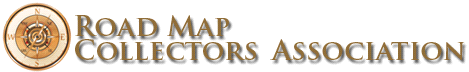 